                   Church DirectoryStaff 	Pastor Rev. 	Bruce Brown	Office Administrator		Dot Snyder		Preschool Director		Isabelle Dontsop 	Church Treasurer 		Earl Dove	Music Coordinator		Brian Dove 	Flower Coordinator		Isabelle Dontsop	Prayer Chain Coordinator	Brenda Anderson  Ruling EldersFred Entrekin          3/24	    Elder Brian Dove	              9/24	    Elder – Session ClerkT. R. Hunter 	    InactiveJoe Strube			    Elder EmeritusDeacons	Earl Dove 	             10/23	       Finance 	Johnny Wallace      3/24	   Property	Raymond Wilson    3/24	   Ushers, Property	Ron Richmond        9/24	   Mercy    Missionaries 	Joe and Ann Lyle – MTW                    	TaiwanLarry and Sandra Rockwell–MTW     	Huaraz, Peru	Bill and Susan Carr – MTW       		Sioux Indians, MN Michael and Lindie Wadhams-MTW	Lummi Indians, WAShaun and Becky Hurrie – MTW      	South Africa                                           Need to Reach Us?                   Rev. Bruce Brown …………………………	christshousehold@yahoo.com  	                                              	704-698-8009 cell	                                             	704-875-1182 ext. 6 church 	                         Preschool….…………………………….……	Isabelle Dontsop - 704-947-0228	                                             	Dontsop cell 980-248-9306                   E-mail……………………….…..................	director@prosperitypreschoChurch                                      Office…………………..……………………..…	704-875-1182 Ext. 4E-mail……………..…………..…………..……	email@prosperitychurch.orgWebsite…………………………………………	WWW.prosperitypca.com Church Office Hours………..………..….	Tues.-Fri. 8:00 AM-12:30 PM        Prayer Chain Coordinator……….………	Brenda Anderson 704-875-2351   Welcome to Prosperity Church Service!We warmly welcome you to the Prosperity Church Worship Service. We are honored to share this morning service with you as we worship God's risen Son. May you know the love of God and feel His presence, for you are special to the Lord, and to us. We pray that God will touch your life during the service, and that you will know His peace.    Welcome Helen Rifas Helen Rifas is principal harpist of the Winston-Salem, Greensboro and Salisbury Symphonies. She has performed with the Piedmont Chamber Singers, Greenville Chorale, Hickory Choral Society, Piedmont Opera, Greensboro Opera and Roanoke Opera and has served as guest accompanist for many church choirs throughout the area. She, also, teaches harp to students of all ages.Wednesday Night Bible StudyThe Holiness of GodBy Dr. R. C. SproulWe are in a new series of study at 7:00 PMHere is a link to our Bible Study on ZoomCall in Wednesday the number is (408) 638-0968. Once you place your call you will be asked to enter the meeting ID#. The ID# is 220 654 4063. After entering the ID# you will be asked to enter a participant ID, just skip this step by pressing the # button.  You can also join this meeting using your computer to join Zoom Meeting – via an Electronic Device (computer) The link is https://us02web.zoom.us/j/2206544063. The ID is 220 654 4063.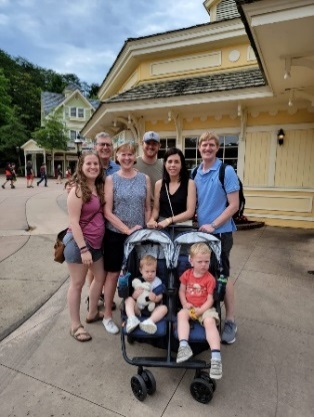        Pray for our Missionaries              Frank and ShereePraise God for a good teaching time with the Syr refugees. It was great to have 12 students in person and 5 others on Zoom from inside Turk, in Syr and Europe. Again, so thankful for the student’s commitment to the Scriptures and desire to apply what they learn to their lives. It's amazing to think that 3-4 of our students may be gone by the end of the year. Since we serve refugees, they are in transit to somewhere else. We praise God for a church that is willing to win them to Christ and invest in building them up for the 2, 3 or 4 years they are in country. It is our privilege to be part of this investment. Praise God for the pastor who has turned down numerous opportunities to immigrate so that he might serve his fellow countrymen in the gospel.== Pray for the students to deeply imbibe what they are learning as they seek to teach others in small groups, youth and others.== Pray for us as we seek to best serve this church and these believers.== Pray for new opportunities for ARTS through connections with these believers and the places they are traveling.Continue to pray for Sheree to find a temporary place for the preschool. God has provided for rent and transportation, but they need a place closer to where the families live.Pray for us as we seek God's path for residency here. Pray for the possible business partnership and the VERY complicated process this involves.Please continue to pray for our deepening love for Christ and comprehension of His love for us. One of the benefits of serving in another culture is learning about Christ and the Christian life from a different perspective. May we be good stewards of these blessings to more and more enjoy our Lord and be conformed to His image.Thanks for praying. God hears and answers. His ways and timing and direction are not always ours, but they are amazingly good. Rejoice with us in the work of the gospel in this part of the world.Peace in Christ, Frank and Sheree  ...  as grace extends to more and more people it may increase thanksgiving, to the glory of God. 2 Cor 4:15                         Church Calendar    March 27, Sun.	Worship Service    March 27, Sun.	Sunday School 9:00 AM	  March 29, Tue.	Trail Life 7:00 PM    March 30, Wed. 	Wednesday Bible Study 7:00 PM    March 30, Wed.	Women’s Meeting 9:30 AM    March 31, Thur.	American Heritage Girls 6:30 PM    April 3, Sun.	Communion	     April 15, Fri. 	Good Friday Service                                            Church Families for PrayerSunday, March 27 	 Joel and Shelley RossMonday, March 28	 Sandy SmithTuesday, March 29	 Bernard and Jean Tilanus Wednesday, March 30  Betty WallaceThursday, March 31	 Johnny and Shelby WallaceFriday, April 1     	 Bruce and Lydia Watson Saturday, April 2  	 Gwen Whitley*  Please continue in prayer for Brenda Myers (Polly Dove’s sister).   Brenda has been moved to: Carolinas Continues Care Hospital 10648 Park Rd, Charlotte, NC  28210 Rm 312. Still no visitors.   This is an extension of ICU with more one on one care. Pray for Sherri and Polly as they attend to her.* Pray for Nancy Nicas. Her new address is Arbor Ridge, 15797 Statesville Road, Huntersville, NC 28078. Pray that she will quickly adjust.* Nancy Lindley continues to improve after her operation. Continue to pray that the Lord will give her strength.*	Please keep Ms. JoAnne Perry in your prayers.  She was admitted to the hospital due to head, neck and shoulder pain.  They gave her a CT scan and noted some bleeding on the brain. They will keep her under observation until the spasms disappear. She has been up for rehab.    * "Join Us!  The Women of Prosperity Church warmly invite you for a time of devotion, prayer and fellowship on March 30th at 9:30 AM. We will meet in the Sunday School building, first room on the left #3. For more information contact Lydia Watson at 704-534-8865"                                            Online Worship Service     Prosperity’s online Worship Service is available, and is on                  our Facebook Page - Prosperity Presbyterian Church at 10 AM.    To view the service through our website check out https://www.prosperitypca.com/worship-services  or listen to the sermon audio at “The Invitation to Tremble” Prosperity PCA